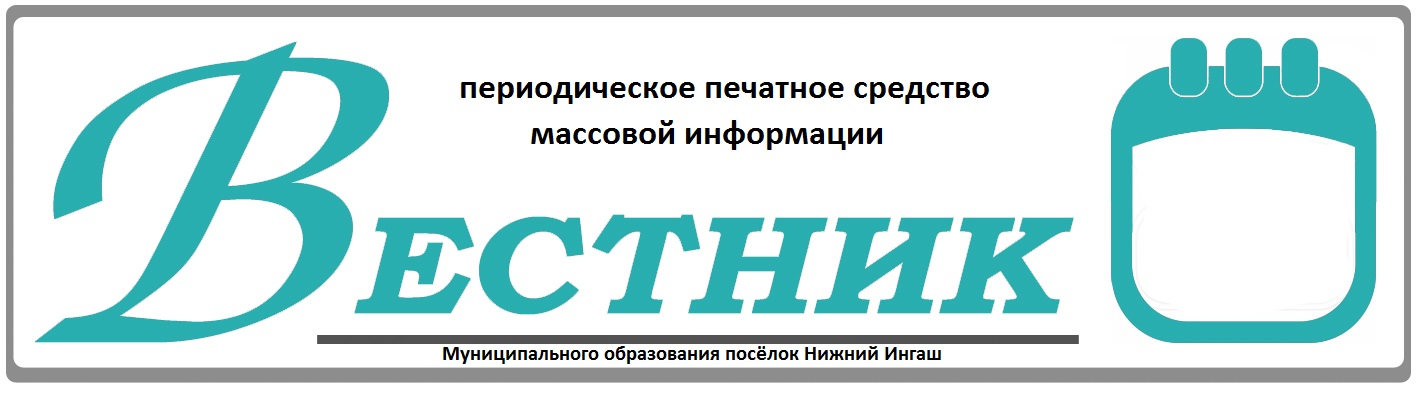 Официально________________________________                                                                     СОДЕРЖАНИЕ:К сведению жителей поселка Нижний ИнгашОчередная   сессия Нижнеингашского поселкового Совета депутатов шестого созыва состоится 28.02.2024 года в 10-00 часов, по адресу: поселок. Нижний Ингаш, ул. Ленина 160, кабинет Совета депутатов.На рассмотрение сессии выносятся следующие вопросы:1. О развитии на территории поселения физической культуры, школьного спорта и массового спорта, об организации проведения официальных физкультурно – оздоровительных и спортивных мероприятий поселения.2.Об обеспечении  первичных мер пожарной безопасности и защите населения от чрезвычайных ситуаций на территории муниципального образования посёлок Нижний Ингаш.3.О выполнении плана работы Нижнеингашского поселкового Совета депутатов за 2023 год.4. О внесении изменений и дополнений в решение Нижнеингашского поселкового Совета депутатов от 21.12.2023№24-161 «Об утверждении перспективного плана работы Нижнеингашского поселкового Совета депутатов на 2024 год».5. О внесении изменений в решение   Нижнеингашского поселкового Совета депутатов от 21.12.2023г. № 24-155 «О бюджете поселка Нижний Ингаш на 2024 год и плановый период 2025-2026 годов».Председатель поселковогоСовета депутатов                                                                С.В. Чупина    Учредители:Нижнеингашский поселковый Совет депутатовАдминистрация поселка Нижний ИнгашНижнеингашского районаКрасноярского края663850 Красноярский край,Нижнеингашский район, пгт. Нижний Ингаш, ул. Ленина, 160                                                                   Ответственный                                 за выпуск:            Выходит                                     Смыкова С.В.             1 раз в месяц           Распространение                         Телефон:               Бесплатно                                8 (39171) 22-4-18                   Тираж                                   8 (39171) 22-1-19           30 экземпляров                           Факс:                                                                                                                               8 (39171) 21-3-10    1Извещение о возможности предоставления земельных участков для ведения личного подсобного хозяйства  на праве аренды сроком на 20 летстр. 1